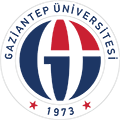 T.C.GAZİANTEP ÜNİVERSİTESİİLAHİYAT FAKÜLTESİ DEKANLIĞINA  ……..…………………………………………Üniversitesi…………………………..….…… Fakültesi …….………………………Bölümünde ……………--…………. Akademik yıllarında görmüş olduğum, ekte belirtilen derslerden muaf olmak istiyorum. Gereğinin yapılmasını arz ederim. .…../….../202….					                       İmza									                 Adı SoyadıEk	: TranskriptAdı ve SoyadıT.C. No/Öğrenci No                                    /Sınıf/Program                                    /Telefon NoE-MailDanışmanıAdresi